Guía n° 2:Unidad1: “Aspectos y formas discursivas del tema de la identidad”LITERATURA E IDENTIDADOBJETIVOS DE APRENDIZAJE Reconocimiento de la presencia del tema de la identidad y de la diversidad de concepciones, perspectivas y modos en que él se manifiesta, en situaciones reales de comunicación, en obras literarias y en producciones de los medios.ACTITUD Pensar con flexibilidad Descripción de la actividad: lee atentamente los textos y marca la alternativa correcta EL TRAJE NUEVO DEL EMPERADOR, Hans Christian AndersenHace muchos años había un Emperador tan aficionado a los trajes nuevos, que gastaba todas sus rentas en vestir con la máxima elegancia.No se interesaba por sus soldados ni por el teatro, ni le gustaba salir de paseo por el campo, a menos que fuera para lucir sus trajes nuevos. Tenía un vestido distinto para cada hora del día, y de la misma manera que se dice de un rey: “Está en el Consejo”, de nuestro hombre se decía: “El Emperador está en el vestuario”.La ciudad en que vivía el Emperador era muy alegre y bulliciosa. Todos los días llegaban a ella muchísimos extranjeros, y una vez se presentaron dos truhanes que se hacían pasar por tejedores, asegurando que sabían tejer las más maravillosas telas. No solamente los colores y los dibujos eran hermosísimos, sino que las prendas con ellas confeccionadas poseían la milagrosa virtud de ser invisibles a toda persona que no fuera apta para su cargo o que fuera irremediablemente estúpida.-¡Deben ser vestidos magníficos! -pensó el Emperador-. Si los tuviese, podría averiguar qué funcionarios del reino son ineptos para el cargo que ocupan. Podría distinguir entre los inteligentes y los tontos. Nada, que se pongan enseguida a tejer la tela-. Y mandó abonar a los dos pícaros un buen adelanto en metálico, para que pusieran manos a la obra cuanto antes.Ellos montaron un telar y simularon que trabajaban; pero no tenían nada en la máquina. A pesar de ello, se hicieron suministrar las sedas más finas y el oro de mejor calidad, que se embolsaron bonitamente, mientras seguían haciendo como que trabajaban en los telares vacíos hasta muy entrada la noche.«Me gustaría saber si avanzan con la tela»-, pensó el Emperador. Pero había una cuestión que lo tenía un tanto cohibido, el hecho de que un hombre que fuera estúpido o inepto para su cargo no podría ver lo que estaban tejiendo. No es que temiera por sí mismo; sobre este punto estaba tranquilo; pero, por si acaso, prefería enviar primero a otro, para cerciorarse de cómo andaban las cosas. Todos los habitantes de la ciudad estaban informados de la particular virtud de aquella tela, y todos estaban impacientes por ver hasta qué punto su vecino era estúpido o incapaz.«Enviaré a mi viejo ministro a que visite a los tejedores -pensó el Emperador-. Es un hombre honrado y el más indicado para juzgar de las cualidades de la tela, pues tiene talento, y no hay quien desempeñe el cargo como él».El viejo y digno ministro se presentó, pues, en la sala ocupada por los dos embaucadores, los cuales seguían trabajando en los telares vacíos. «¡Dios nos ampare! -pensó el ministro para sus adentros, abriendo unos ojos como naranjas-. ¡Pero si no veo nada!». Sin embargo, no soltó palabra.Los dos tramposos le rogaron que se acercase y le preguntaron si no encontraba magníficos el color y el dibujo. Le señalaban el telar vacío, y el pobre hombre seguía con los ojos desencajados, pero sin ver nada, puesto que nada había. «¡Dios santo! -pensó-. ¿Seré tonto acaso? Jamás lo hubiera creído, y nadie tiene que saberlo. ¿Es posible que sea inútil para el cargo? No, desde luego no puedo decir que no he visto la tela».-¿Qué? ¿No dice usted nada del tejido? -preguntó uno de los tejedores.-¡Oh, precioso, maravilloso! -respondió el viejo ministro mirando a través de los lentes-. ¡Qué dibujo y qué colores! Desde luego, diré al Emperador que me ha gustado extraordinariamente.-Nos da una buena alegría -respondieron los dos tejedores, dándole los nombres de los colores y describiéndole el raro dibujo. El viejo tuvo buen cuidado de quedarse las explicaciones en la memoria para poder repetirlas al Emperador; y así lo hizo.Los estafadores pidieron entonces más dinero, seda y oro, ya que lo necesitaban para seguir tejiendo. Todo fue a parar a sus bolsillos, pues ni una hebra se empleó en el telar, y ellos continuaron, como antes, trabajando en las máquinas vacías.Poco después el Emperador envió a otro funcionario de su confianza a inspeccionar el estado de la tela e informarse de si quedaría pronto lista. Al segundo le ocurrió lo que al primero; miró y miró, pero como en el telar no había nada, nada pudo ver.-¿Verdad que es una tela bonita? -preguntaron los dos tramposos, señalando y explicando el precioso dibujo que no existía.«Yo no soy tonto -pensó el hombre-, y el empleo que tengo no lo suelto. Sería muy fastidioso. Es preciso que nadie se dé cuenta». Y se deshizo en alabanzas de la tela que no veía, y demostró su entusiasmo por aquellos hermosos colores y aquel soberbio dibujo.-¡Es digno de admiración! -dijo al Emperador.Todos los moradores de la capital hablaban de la magnífica tela, tanto, que el Emperador quiso verla con sus propios ojos antes de que la sacasen del telar. Seguido de una multitud de personajes escogidos, entre los cuales figuraban dos sabios funcionarios de consejo, se encaminó a la casa donde paraban los pícaros, los cuales continuaban tejiendo con todas sus fuerzas, aunque sin hebras ni hilados.-¿Verdad que es admirable? -preguntaron los dos honrados dignatarios-. Fíjese Vuestra Majestad en estos colores y estos dibujos -y señalaban el telar vacío, creyendo que los demás veían la tela.«¡Cómo! -pensó el Emperador-. ¡Yo no veo nada! ¡Esto es terrible! ¿Seré tan tonto? ¿Acaso no sirvo para emperador? Sería espantoso».-¡Oh, sí, es muy bonita! -dijo-. Me gusta, la apruebo-. Y con un gesto de agrado miraba el telar vacío; no quería confesar que no veía nada.Todos los miembros de su corte miraban y remiraban, pero ninguno sacaba nada en limpio; no obstante, todo era exclamar, como el Emperador: -¡oh, qué bonito!-, y le aconsejaron que estrenase los vestidos confeccionados con aquella tela en la procesión que debía celebrarse próximamente. -¡Es preciosa, elegantísima, estupenda!- corría de boca en boca, y todo el mundo parecía extasiado con ella.El Emperador concedió una condecoración a cada uno de los dos bribones para que se las prendieran en el ojal, y los nombró tejedores imperiales.Durante toda la noche que precedió al día de la fiesta, los dos embaucadores estuvieron levantados, con dieciséis lámparas encendidas, para que la gente viese que trabajaban activamente en la confección de los nuevos vestidos del Soberano. Simularon quitar la tela del telar, cortarla con grandes tijeras y coserla con agujas sin hebra; finalmente, dijeron: -¡Por fin, el vestido está listo!Llegó el Emperador en compañía de sus caballeros principales, y los dos truhanes, levantando los brazos como si sostuviesen algo, dijeron:-Esto son los pantalones. Ahí está la casaca. -Aquí tienen el manto... Las prendas son ligeras como si fuesen de telaraña; uno creería no llevar nada sobre el cuerpo, mas precisamente esto es lo bueno de la tela.-¡Sí! -asintieron todos los cortesanos, a pesar de que no veían nada, pues nada había.-¿Quiere dignarse Vuestra Majestad quitarse el traje que lleva -dijeron los dos bribones- para que podamos vestirle el nuevo delante del espejo?Se quitó el Emperador sus prendas, y los dos simularon ponerle las diversas piezas del vestido nuevo, que pretendían haber terminado poco antes. Y cogiendo al Emperador por la cintura, hicieron como si le atasen algo, la cola seguramente; y el Monarca todo era dar vueltas ante el espejo.-¡Dios, y qué bien le sienta, le va estupendamente! -exclamaban todos-. ¡Vaya dibujo y vaya colores! ¡Es un traje precioso!-La procesión con la cual irá Vuestra Majestad, aguarda ya en la calle - anunció el maestro de Ceremonias.-Muy bien, estoy a punto -dijo el Emperador-. ¿Verdad que me sienta bien? – y se volvió una vez más de cara al espejo, para que todos creyeran que veía el vestido.Los mayordomos de cámara encargados de sostener la cola bajaron las manos al suelo como para levantarla, y avanzaron con ademán de sostener algo en el aire; por nada del mundo hubieran confesado que no veían nada. Y de este modo echó a andar el Emperador junto a su corte, mientras el gentío, desde la calle y las ventanas, decía:-¡Qué preciosos son los vestidos nuevos del Emperador! ¡Qué magnífica cola! ¡Qué hermoso es todo!Nadie permitía que los demás se diesen cuenta de que nada veía, para no ser tenido por incapaz en su cargo o por estúpido. Ningún traje del Monarca había tenido tanto éxito como aquél.-¡Pero si no lleva nada! -exclamó de pronto un niño.-¡Dios bendito, escuchen la voz de la inocencia! -dijo su padre; y todo el mundo se fue repitiendo al oído lo que acababa de decir el pequeño.-¡No lleva nada; es un chiquillo el que dice que no lleva nada!-¡Pero si no lleva nada! -gritó, al fin, el pueblo entero.Aquello inquietó al Emperador, pues suponía que el pueblo tenía razón; mas pensó: «Hay que aguantar hasta el fin». Y siguió más orgulloso que antes; y los sirvientes continuaron sosteniendo la inexistente cola de su traje nuevo.1. RENTASArriendosGananciasVentajasBeneficiosInversiones2. TRUHANESAsaltantesCazadoresSastresEstafadoresCortesanos3. METÁLICOMineralDineroPiedraBilletesDuro4. COHIBIDO TímidoAvergonzadoPreocupadoCortadoApesadumbrado5. FASTIDIOSOMolestoImpertinenteCarganteAcosadorFastuoso6. ADEMÁNMandatoMuecaIntenciónGanasGesto7. A partir del texto infiera ¿Quiénes podían supuestamente ver el nuevo traje del emperador?Los que no eran aptos para su cargo y los irremediablemente estúpidosLos consejeros del rey y los enviados con anterioridadLa corte y el pueblo del reinoLos hombres inteligentesLos sastres truhanes8. ¿Qué materiales utilizaron los truhanes para confeccionar el traje nuevo del emperador?I. DiamantesII. SedaIII. DineroSolo I Solo IISolo I y IIISolo I y II Solo I, II y III9. Según el texto ¿Qué fue que dijo el emperador una vez que vio el traje por primera vez?Que no veía nadaQue era un traje magnífico y muy hermosoQue no le gustaba en absoluto, pues el diseño no era lo que esperabaQue era bonito y lo aprobabaQue no valía la pena tanto gasto de dinero por un simple traje10. ¿Por qué pensaba el emperador que tenía el traje puesto aunque no lo viera?Porque le habían dicho que era más liviano quela tela de una arañaPorque todos le decían que era un traje muy hermosoPorque era un hombre muy cauteloso y siempre sospechó, aunque no se delatabaPorque podía sentir el peso de la ropa sobre sus hombros, pero no la podía verPorque era un hombre muy sabio y digno de su cargo11. Según el texto, ¿qué característica tiene el niño que el resto del pueblo no tiene?Es apto para su cargoEs inteligenteEs inocenteEs honestoEs pobre 12. Al final del cuento el emperador piensa: “«Hay que aguantar hasta el fin». Y siguió más orgulloso que antes; y los sirvientes continuaron sosteniendo la inexistente cola de su traje nuevo”. ¿Cuál es la intención del personaje?Convencer a la gente que el traje sí existía y darles una oportunidad para verloInformar a sus sirvientes que tenían que acompañarlo hasta el final, pero con orgulloContar a sus súbditos los acontecimientos que lo llevaron hasta ese momento de su vidaDescribir la situación en la que se encontraba, para poder continuar con aún más orgulloExpresar su compromiso con el proyecto hasta el final, aunque sabía que era una mentira13. ¿Cuál es el propósito del autor del texto?Argumentar sobre las formas en que un pueblo puede ser mal gobernadoExpresar su opinión sobre la gente que no posee pensamiento críticoInformar sobre un acontecimiento que marcó la vida de un pueblo y su monarcaNarrar la historia sobre un pueblo con un rey muy poco inteligenteDescribir la fabricación y el diseño del traje nuevo del emperador14. ¿Crees que el traje permite distinguir a los tontos de los inteligentes? ¿Cómo?15. El texto nos invita a ser críticos, ¿por qué consideramos al niño una persona crítica? ¿Debemos imitarlo?CRÍTICA DE CINE: DEAD SNOWComo si los zombis no dieran suficiente miedo, un peliculasta noruego pelmazo va y se manda una película con zombis ¡Nazis! Tal cual. Se trata de los típicos giles apestosos y califas que se juntan con las minocas y parten a una cabaña en la nieve a jaranear, con tanta mala suerte que en pleno carrete aparecen los zombis Nazis a dejar la grande y a recuperar su oro, porque esta película es de esas de monstruo materialista, igual que Leprechaun y Ricky Ricón.¿Y cómo se sabe que los zombis son Nazis? Bueno porque andan con el uniforme típico de soldado, porque todos tienen ese escudo rojo famoso que es como pieza de Tetris mutante, y finalmente porque sale en la carátula.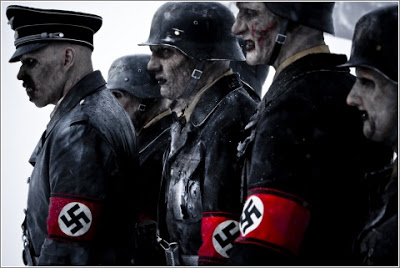 La Vida es Bella 2: Arranca, PrincipessaYo nunca pensé que los zombis podían ser racistas, pero con zombis Nazis ya no hay nada que hacerle. Se juran los dueños del cementerio, y quieren eliminar a todos los zombis de razas inferiores. Claro que siendo zombis igual debe ser más difícil cachar quién es inferior porque los zombis se pudren y se ponen de otro color, se les caen las narices, los ojos se les ponen azules a todos, e incluso se les alisan las mechas tiesas de sudaca. Así que imagínense lo mal genios que andan estos zombis, sobre todo cuando leen en LUN noticias de Neo-Nazis flaitongos chilensis (lo peor).También debe ser charcha ver Thriller si uno es zombi Nazi, porque el líder de los zombis es negrito y te encargo el odio. O también debe ser charcha resucitar y ver todos esos videos chistosos de YouTube en que Hitler se entera de puras cosas que lo hacen gritonear al resto y echar pericos (jajjajja, son lo mejor). Bueno la cosa es que es que es difícil ser un zombi Nazi, y por los gruñidos de perro y lo malas pulgas que son en esta película, se nota.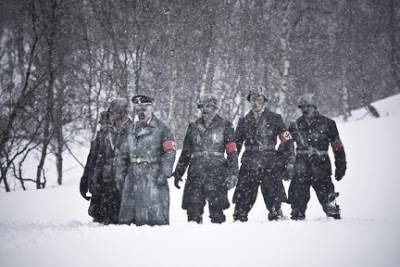 “Herr Kommandant, queremos hacer angelitos de nieve” “Bueno ya”También se creen la cumbia estos zombis, porque a diferencia de los otros zombis caminan de lo más normal, y hasta usan herramientas como largavistas, cuchillos, y cascos, porque tienen clarito cuál es su punto débil (el cerebro). O sea, ni comparado con los zombis analfabetos ñoños de Dawn of the Dead, que son tan giles que en una parte llega uno a pararse debajo de la hélice de un helicóptero y por pajarón queda con la cabeza de pocillo.Así que en resumen, zombis Nazis=La zorra. Lo único malo es que en esta película se enfrentan a unos protagonistas enteros pelmazos que no salvan a nadie. Son como siete, incluyendo un nerd que trata mal a su polola, un compadre todo bonito y winner (pelmazo), y finalmente un guatón bueno para las películas que deberíamos echar del sindicato al tiro por apestoso. Está todo el día hablando de películas y aunque una minoca hot le hace ojitos, él nunca se da por aludido y sigue hablando tonteras non-stop (muy gil).La cosa es que están de lo mejor cuando llega a la cabaña el típico viejito de las películas de terror que advierte que va a quedar la mansaca, pero al que nadie toma en cuenta porque siempre son enteros apestosos para advertir, y se ponen a gritar, y a insultar, y dan ganas de echarlos cascando. Acá no es la excepción, y a todos se les olvida la advertencia apenas lo echan a la nieve. Pero el viejito tiene razón, y pronto aparecen los zombis Nazis a hacer cosas sangrientosas con todos los pelmazos (imposible no estar de parte de los Nazis).No les voy a contar nada más porque de eso no más se trata esta película. Los pelmazos arrancan y tratan de sobrevivir, y los zombis Nazis los persiguen y tratan de matarlos. Hay partes en que quiere ser chistosa a lo Shaun of the Dead pero yo diría que de todas las tallas, el 87.9% sale con efecto cri-cri, el 10.1% sale con efecto jajajá, y el 2% restante no sabe/no contesta.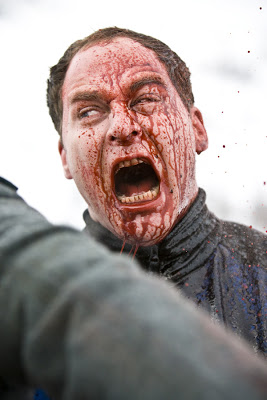 Faltó ActiviaY como bien me dijo mi amigo el Cabezón Gutiérrez, lo mejor de esta película es todo lo sangrientoso que pasa, que hay que reconocer es bien a toda zorra. Mi parte favorita sangrientosa es lo que le hacen a uno de los personajes pelmazos cuando entran los zombis por la ventana (guacátela). O esa otra parte en que un compadre cuelga de un precipicio agarrándose de la tripa que le sacó a un zombi Nazi (jajjajaja).Tiene como tres escenas medio plop, y algunos efectos especiales ordinarios, pero en general es bien entrete y pasa rapidito, aunque si me preguntan a mí, yo encuentro que se farrearon las oportunidades que tenían de hacer algo más bacán con los zombis Nazis. Por ejemplo, en ningún momento aparece zombi Schindler a pasar lista y salvar a los pelmazos. Tampoco llevan a los giles a un campo de concentración zombi (habría sido la zorra), y nunca aparece zombi Indiana Jones a patear trastes. Ahí sí que habría sido obra maestra.Ya, eso sería. Iba a nombrar más zombis pero me dio sueño, así que me voy a ir a acostar. A esta película le doy, ehh… Setenta y ocho millones seiscientas mil veintidós estrellas, además de un SELENA GÓMEZ & JUSTIN BIEVER Pareja Falsa Award para la pareja formada por el guataca loser y la minoca hot. ¿Cuándo iban a pescar a ese guataca, mucho menos una minoca hot? Te creo el guataca hubiera sido encantador como Hermes (yo), pero nada. Pésimo el guataca. Ya, me voy, chao.© Hermes Antonio, el crítico guataca encantador (ejalé). http://www.flims.cl/octubre-del-terror-dead-snow1. CLARITOA) CristalinoB) Transparente C) Confuso D) Estudiado   2. ORDINARIOSA) VulgaresB) Deslucidos  C) ComunesD) Extraordinarios3. ¿Cuál fue la motivación de los zombies para atacar a los protagonistas?A) Para comer sus cerebrosB) Para recuperar su oroC) Para llevarlos a un campo de concentraciónD) Porque se creían los dueños del cementerio 4. Infiera a partir del texto cuál es el escudo que describe el autor en el segundo párrafoA) El símbolo del tetrisB) El logo de la película Dead SnowC) La bandera de NoruegaD) La esvática Nazi5. ¿Cuál es el propósito de los enunciados entre paréntesis en el texto?A) Aclarar el significado de las palabras y referencias que utiliza el autorB) Para citar textualmente una parte del parlamento de la películaC) Comentar los acontecimientos desde un punto de vista aún más personalD) Enunciados explicativos que aportan más información al enunciado6. ¿Cuáles son las características que diferencian a los zombies con los de otras cintas?A) Usan herramientas y protecciónB) Son veloces y peligrososC) Sus síntomas asemejan la enfermedad de la rabiaD) Se contagian al respirar el contenido de un tanque de químicos7. A partir del texto podemos concluir que son películas sobre zombies:I. Dawn of the deadII. La lista de ShindlerIII. Indiana JonesA) Solo IB) Solo I y IIC) Solo II y IIID) I, II y III8. ¿Qué opinión tiene el autor del personaje descrito como “guataca”?A) Piensa que debería dejar de ser tan vanidosoB) Considera que debería dejar de hablar de cine y poner atención a otras cosasC) Opina que es un personaje muy bien elaborado por su credibilidadD) Juzga que es igual que él mismo y que representa bien al gremio de cinéfilos9. ¿Por qué los jóvenes echan de la cabaña al viejito? A) Porque no querían que se metiera a la fiesta que teníanB) Por que sospechaban que era un espía de los enemigosC) Porque se pone a gritar y a insultarlosD) Por que lo habían sorprendido robando el oro que habían encontrado10. ¿Cómo evalúa el autor el humor de la película Dead Snow?A) Bueno, el 89% del tiempo sus bromas resultanB) Malo, no tiene ningún porcentaje de bromas que hagan reírC) Regular, casi todas las bromas son buenas tanto como malasD) Malo, solo el 10,1% tiene un efecto que hace reír11. ¿Cuál es la intención del autor del texto anterior?A) Informar sobre las características de los zombies y sus diferencias con otras películasB) Argumentar sobre la calidad de la película y sus efectos especialesC) Expresar sus opiniones respecto a los personajesD) Representar la trama de la obra en un escenario por medio de diálogos12. ¿Qué le ocurre al zombie que se para debajo del helicóptero en Dawn of the deadA) Lo decapitan con una hélice del helicópteroB) Pierde la mitad de la cabezaC) Uno de los protagonistas cae por un precipicio y se afirma del intestino de un zombieD) Sabe utilizar herramientas como largavistas y cascos para proteger su debilidad13. ¿Podemos inferir el nombre de los protagonistas de Dead Snow? ¿Por qué?14. Escribe a continuación la idea principal del primer párrafo del texto. ¿Coincide con lo que subrayaste?¿QUÉ ES UNA BATALLA DE LOS GALLOS?Suzannah Larke / Red Bull Content Pool, 13 Julio 2017¿Qué es un MC? ¿Qué es el freestyle? ¿el rap? Hagamos un recorrido a vuelo de gallo por su historia.Estas batallas tan comunes en nuestro largo y ancho territorio hacen parte de la cultura Hip-Hop, movimiento urbano que nace en  E.E.U.U. en el Bronx, un barrio de New York a finales de los 70s como respuesta a la segregación y discriminación hacia la población afroamericana. Todo comenzó como una fiesta en el gueto donde los vecinos de la comunidad se reunían en las calles a bailar, y en general a expresar un mensaje de inconformidad y resistencia al sistema.Inicialmente estas fiestas se valían de un Disc-jockey (DJ), que colocaba vinilos de funk, soul y disco haciendo mezclas de beats en vivo. Con el tiempo se vio la necesidad de que estas mezclas fueran acompañadas por una voz que animara al público e hiciera las veces de host (anfitrión) de los eventos; ese momento histórico sienta las bases del Rap, que sus siglas en inglés sirven para referenciar el término Rhythm And Poetry (ritmo y poesía), una combinación entre la tradición poética afroamericana y la música que emergía de las fiestas Neoyorquinas. Y así, de toda esta revolución nace el maestro de ceremonia o microphone controller cuyas siglas corresponden a M.C. Este nuevo elemento de poesía hablada terminó siendo la conocida “improvisación” o Freestyle.Así como nuestro planeta cuenta con agua, aire, fuego y tierra, el mundo del Hip-Hop también tiene cuatro elementos: DJ, MC, Break Dance (danza urbana) y Graffiti, todos provenientes del mismo contexto histórico. Existen muchas teorías sobre el origen de estos oficios, pero por el contexto sociocultural del momento estos 4 elementos se asociaron inmediatamente a la cultura Hip-Hop de los guetos exclusivamente de color, fundamentado en su naturaleza callejera y clandestina que rápidamente fue estigmatizada por el resto de la comunidad. Los MC’s rompieron el cascarón, caminaron, evolucionaron y crecieron para dejar de ser polluelos. Algunos se quedaron en el camino, otros se convirtieron en gallinas, pero solo los más duros lograron convertirse en gallos, gallos legítimos, llenos de conocimiento que usan como escudo y espada.¿Y cómo se da la batalla desde el ruedo?1.Todo empieza con dos MC`s en la gallera. Hacen un cara y sello para ver quién empieza y arrancan a improvisar.2.El primer gallo empieza con su ataque durante 1 minuto, pavoneándose e intentando hacer quedar en ridículo (aunque de manera inteligente) a su oponente.3. El rival responde y ataca durante un minuto. Acaba, cambia el beat y arranca de nuevo otro ataque por otro minuto.4. Finalmente, el MC que comenzó, termina improvisando durante un último minuto. De esta manera se completa una estructura rítmica 1-2-2-1. La estructura clásica de improvisación.5. Paralelamente, el jurado que es compuesto por 3 MC’s bien respetados por la escena, están evaluando quién tuvo la mejor fluidez, actitud, las mejores rimas y punchlines para alzarse como el gallo vencedor.Este es uno de varios formatos de improvisación, hay batallas que se hacen sobre temáticas lanzadas al azar. Estas miden la capacidad del Mc para rimar sino también su cultura general, inteligencia y lucidez mental.Así pues, como juglares, vallenatos, trovadores o jazzistas estos gallos están listos para soltar las mejores rimas en la décima edición de Red Bull “Batalla de los Gallos” en nuestro país y coronarse como el más fino de todos.3. GUETOA) CiudadB) BarrioC) CalleD) EdificioE) Discoteca 4. CLANDESTINAA) EncubiertaB) DestinoC) MusicalD) PúblicaE) Ecológica 5. ESTIGMATIZADAA) ElegidaB) DiscriminadaC) PopularizadaD) ImitadaE) Recordada6. Infiere ¿Por qué las personas en el gueto se identificaban con la poesía africana?A) Porque las personas de África sufrían la misma discriminación que ellos en E.E.U.U.B) Porque utilizaban un sistema de improvisación poética similar al de los guetos de Nueva YorkC) Porque el racismo reinante los hizo redescubrir sus raíces originariasD) Porque la poesía africana tenía una naturaleza callejera y clandestinaE) Porque nace durante los años 70 en medio de la discriminación y segregación de las personas de color7. Infiere ¿Por qué fue rápidamente estigmatizada la cultura hip-hop?A) Porque era una cultura que se asociaba a las fiestas callejeras y la música generalizadaB) Porque la segregación hacia la cultura afroamericana C) Porque se oponían a la cultura musical mainstreamD) Porque eran grupos violentos que se manifestaban contra el sistemaE) Porque realizaban batallas de gallos ilegales con apuestas clandestinas8. Infiere ¿Qué tienen en común la juglaría, la trova, el vallenato y el jazz?A) La música afroamericanaB) Son formas y estilos nacidos durante los 70 en E.E.U.U.C) Beben Red BullD) Participarán en la competencia de Red Bull de batalla de gallosE) La improvisación de rimas9. ¿Cuál de las siguientes afirmaciones constituye una inferencia válida a partir del texto?A) El contexto histórico del nacimiento del rap fue durante los años 80B) El MC era originalmente el anfitrión de las fiestas en el guetoC) La cultura del hip-hop es importante para el resto del mundo actualD) El tema del texto son las batallas de gallos y su origenE) Red bull organizará una competencia en Chile “Batalla de los gallos”10. Reconoce textualmente ¿Qué significa la palabra RAP?A) Rima y policíaB) Rima y poesíaC) Resistencia a través de la palabraD) Poesía y ritmoE) Poesía anti racismo